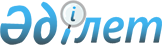 Теміртау қалалық мәслихатының 2013 жылғы 26 желтоқсандағы 24 сессиясының № 24/4 "2014-2016 жылдарға арналған қалалық бюджет туралы" шешіміне өзгерістер енгізу туралыҚарағанды облысы Теміртау қалалық мәслихатының 2014 жылғы 16 қыркүйектегі № 32/4 шешімі. Қарағанды облысының Әділет департаментінде 2014 жылғы 19 қыркүйекте № 2758 болып тіркелді

      Қазақстан Республикасының 2008 жылғы 4 желтоқсандағы Бюджет кодексіне, Қазақстан Республикасының 2001 жылғы 23 қаңтардағы "Қазақстан Республикасындағы жергілікті мемлекеттік басқару және өзін-өзі басқару туралы" Заңына сәйкес, Қарағанды облыстық мәслихатының 2014 жылғы 4 қыркүйектегі ХХVІІІ сессиясының "Қарағанды облыстық мәслихатының 2013 жылғы 12 желтоқсандағы ХХІІ сессиясының "2014-2016 жылдарға арналған облыстық бюджет туралы" № 242 шешіміне өзгерістер енгізу туралы" № 313 шешімін іске асыру мақсатында қалалық мәслихат ШЕШІМ ЕТТІ:



      1. Теміртау қалалық мәслихатының 2013 жылғы 26 желтоқсандағы 24 сессиясының № 24/4 "2014-2016 жылдарға арналған қалалық бюджет туралы" (Нормативтік құқықтық актілерді мемлекеттік тіркеу тізілімінде № 2501 болып тіркелген, 2014 жылғы 21 қаңтардағы № 3 "Вести Темиртау" газетінде жарияланған) шешіміне келесі өзгерістер енгізілсін:



      1) 1-тармақта:

      1) тармақшадағы:

      "13 169 552" сандары "13 037 971" сандарымен ауыстырылсын;

      "9 597 730" сандары "9 535 046" сандарымен ауыстырылсын;

      "106 092" сандары "99 412" сандарымен ауыстырылсын;

      "3 423 740" сандары "3 361 523" сандарымен ауыстырылсын;

      2) тармақшадағы:

      "13 201 204" сандары "13 069 623" сандарымен ауыстырылсын;



      2) 2-тармақта:

      "3 423 740" сандары "3 361 523" сандарымен ауыстырылсын;

      сегізінші азатжолдағы "457 628" сандары "396 733" сандарымен ауыстырылсын;

      тоғызыншы азатжолдағы "1 032 756" сандары "1 031 434" сандарымен ауыстырылсын;



      3) 5-тармақта:

      "263 432" сандары "260 135" сандарымен ауыстырылсын;

      1) тармақшадағы:

      "1039" сандары "1 360" сандарымен ауыстырылсын;

      3) тармақшадағы:

      "15 234" сандары "15 557" сандарымен ауыстырылсын;

      5) тармақшадағы:

      "Қарттар күні қарсаңында материалдық көмек көрсетуге – 14 400 мың теңге 2014 жылы 75 жасқа және одан үлкен жасқа толатын азаматтардың келесі топтарына:" сөздері "Қарттар күні қарсаңында әлеуметтік көмек көрсетуге – 15 252 мың теңге жетпіс бес жасқа және одан үлкен жасқа толған зейнеткерлерге;" сөздерімен ауыстырылсын;

      екінші және үшінші азатжолдар алынып тасталсын;

      6) тармақшадағы:

      бірінші азатжолдағы "Мүгедектер күні қарсаңында материалдық көмек көрсетуге азаматтардың келесі топтарына – 16 350 мың теңге" сөздері "Мүгедектер күні қарсаңында әлеуметтік көмек көрсетуге азаматтардың келесі топтарына – 17 856 мың теңге" сөздерімен ауыстырылсын;

      екінші азатжолдағы "мемлекеттік әлеуметтік жәрдемақы және барлық топтағы мүгедектігі бойынша арнаулы мемлекеттік жәрдемақы алушыларға" сөздері "1, 2, 3- топтағы мүгедектерге" сөздерімен ауыстырылсын;

      8) тармақшадағы:

      "6300" сандары "0" санымен ауыстырылсын;



      4) 6-тармақта:

      "56 424" сандары "50 741" сандарымен ауыстырылсын;



      5) көрсетілген шешімге 1, 5-қосымшалар осы шешімге 1, 2-қосымшаларға сәйкес жаңа редакцияда мазмұндалсын.



      2. Осы шешім 2014 жылғы 1 қаңтардан бастап қолданысқа енгізіледі.      Сессия төрағасы                            Ф. Валеев      Мәслихат хатшысы                           В. Свиридов      КЕЛІСІЛДІ:      "Теміртау қаласының экономика

      және қаржы бөлімі" мемлекеттік

      мекемесінің басшысы

      Б. Қонақаева

      2014 жылғы 16 қыркүйек

Теміртау қалалық мәслихатының

2014 жылғы 16 қыркүйектегі

32 сессиясының № 32/4 шешіміне

1-қосымшаТеміртау қалалық мәслихатының

2013 жылғы 26 желтоқсандағы

24 сессиясының № 24/4 шешіміне

1-қосымша 

2014 жылға арналған қалалық бюджет

Теміртау қалалық мәслихатының

2014 жылғы 16 қыркүйектегі

32 сессиясының № 32/4 шешіміне

2-қосымшаТеміртау қалалық мәслихатының

2013 жылғы 26 желтоқсандағы

24 сессиясының № 24/4 шешіміне

5-қосымша 

Ақтау кентінің 2014 жылы Ақтау кенті әкімінің аппараты және қалалық бюджеттік бағдарламалардың басқа әкімшілері арқылы қаржыландырылатын бюджеттік бағдарламаларының тізбесі
					© 2012. Қазақстан Республикасы Әділет министрлігінің «Қазақстан Республикасының Заңнама және құқықтық ақпарат институты» ШЖҚ РМК
				СанатыСанатыСанатыСанатыСомасы (мың теңге)СыныбыСыныбыСыныбыСомасы (мың теңге)Ішкі сыныбыІшкі сыныбыСомасы (мың теңге)АтауыСомасы (мың теңге)12345I. Кірістер130379711Салықтық түсімдер953504601Табыс салығы42905112Жеке табыс салығы429051103Әлеуметтiк салық30643651Әлеуметтiк салық306436504Меншiкке салынатын салықтар18930641Мүлiкке салынатын салықтар9433283Жер салығы6004404Көлiк құралдарына салынатын салық3492535Бірыңғай жер салығы4305Тауарларға, жұмыстарға және қызметтерге салынатын ішкі салықтар2383412Акциздер147873Табиғи және басқа да ресурстарды пайдаланғаны үшiн түсетiн түсiмдер1304734Кәсiпкерлiк және кәсiби қызметтi жүргiзгенi үшiн алынатын алымдар826385Ойын бизнесіне салық1044308Заңдық мәнді іс-әрекеттерді жасағаны және (немесе) оған уәкілеттігі бар мемлекеттік органдар немесе лауазымды адамдар құжаттар бергені үшін алынатын міндетті төлемдер487651Мемлекеттік баж487652Салықтық емес түсiмдер4199001Мемлекеттік меншіктен түсетін кірістер237381Мемлекеттік кәсіпорындардың таза кірісі бөлігінің түсімдері3525Мемлекет меншігіндегі мүлікті жалға беруден түсетін кірістер2338604Мемлекеттік бюджеттен қаржыландырылатын, сондай-ақ Қазақстан Республикасы Ұлттық Банкінің бюджетінен (шығыстар сметасынан) ұсталатын және қаржыландырылатын мемлекеттік мекемелер салатын айыппұлдар, өсімпұлдар, санкциялар, өндіріп алулар1301Мұнай секторы ұйымдарынан түсетін түсімдерді қоспағанда, мемлекеттік бюджеттен қаржыландырылатын, сондай-ақ Қазақстан Республикасы Ұлттық Банкінің бюджетінен (шығыстар сметасынан) ұсталатын және қаржыландырылатын мемлекеттік мекемелер салатын айыппұлдар, өсімпұлдар, санкциялар, өндіріп алулар13006Өзге де салықтық емес түсiмдер181221Өзге де салықтық емес түсiмдер181223Негізгі капиталды сатудан түсетін түсімдер9941203Жердi және материалдық емес активтердi сату994121Жерді сату847952Материалдық емес активтерді сату146174Трансферттердің түсімдері336152302Мемлекеттiк басқарудың жоғары тұрған органдарынан түсетiн трансферттер33615232Облыстық бюджеттен түсетiн трансферттер3361523Функционалдық топФункционалдық топФункционалдық топФункционалдық топФункционалдық топСомасы (мың теңге)Кіші функцияКіші функцияКіші функцияКіші функцияСомасы (мың теңге)Бюджеттік бағдарламалардың әкімшісіБюджеттік бағдарламалардың әкімшісіБюджеттік бағдарламалардың әкімшісіСомасы (мың теңге)БағдарламаБағдарламаСомасы (мың теңге)АтауыСомасы (мың теңге)123456II. Шығындар1306962301Жалпы сипаттағы мемлекеттiк қызметтер2506761Мемлекеттiк басқарудың жалпы функцияларын орындайтын өкiлдi, атқарушы және басқа органдар193090112Аудан (облыстық маңызы бар қала) мәслихатының аппараты26159001Аудан (облыстық маңызы бар қала) мәслихатының қызметін қамтамасыз ету жөніндегі қызметтер17698003Мемлекеттік органның күрделі шығыстары8461122Аудан (облыстық маңызы бар қала) әкімінің аппараты138472001Аудан (облыстық маңызы бар қала) әкімінің қызметін қамтамасыз ету жөніндегі қызметтер127768003Мемлекеттік органның күрделі шығыстары10704123Қаладағы аудан, аудандық маңызы бар қала, кент, ауыл, ауылдық округ әкімінің аппараты28459001Қаладағы аудан, аудандық маңызы бар қала, кент, ауыл, ауылдық округ әкімінің қызметін қамтамасыз ету жөніндегі қызметтер26107032Ведомстволық бағыныстағы мемлекеттік мекемелерінің және ұйымдарының күрделі шығыстары23522Қаржылық қызмет14191459Ауданның (облыстық маңызы бар қаланың) экономика және қаржы бөлімі14191003Салық салу мақсатында мүлікті бағалауды жүргізу4153011Коммуналдық меншікке түскен мүлікті есепке алу, сақтау, бағалау және сату100389Жалпы сипаттағы өзге де мемлекеттiк қызметтер43395459Ауданның (облыстық маңызы бар қаланың) экономика және қаржы бөлімі43395001Ауданның (облыстық маңызы бар қаланың) экономикалық саясаттың қалыптастыру мен дамыту, мемлекеттік жоспарлау, бюджеттік атқару және коммуналдық меншігін басқару саласындағы мемлекеттік саясатты іске асыру жөніндегі қызметтер4339502Қорғаныс218751Әскери мұқтаждар6592122Аудан (облыстық маңызы бар қала) әкімінің аппараты6592005Жалпыға бірдей әскери міндетті атқару шеңберіндегі іс-шаралар65922Төтенше жағдайлар жөнiндегi жұмыстарды ұйымдастыру15283122Аудан (облыстық маңызы бар қала) әкімінің аппараты15283006Аудан (облыстық маңызы бар қала) ауқымындағы төтенше жағдайлардың алдын алу және оларды жою15000007Аудандық (қалалық) ауқымдағы дала өрттерінің, сондай-ақ мемлекеттік өртке қарсы қызмет органдары құрылмаған елдi мекендерде өрттердің алдын алу және оларды сөндіру жөніндегі іс-шаралар28303Қоғамдық тәртіп, қауіпсіздік, құқықтық, сот, қылмыстық-атқару қызметі432869Қоғамдық тәртіп және қауіпсіздік саласындағы өзге де қызметтер43286458Ауданның (облыстық маңызы бар қаланың) тұрғын үй-коммуналдық шаруашылығы, жолаушылар көлігі және автомобиль жолдары бөлімі43286021Елдi мекендерде жол қозғалысы қауiпсiздiгін қамтамасыз ету4328604Бiлiм беру45772501Мектепке дейiнгi тәрбие және оқыту1108587471Ауданның (облыстық маңызы бар қаланың) білім, дене шынықтыру және спорт бөлімі1108587003Мектепке дейінгі тәрбие мен оқыту ұйымдарының қызметін қамтамасыз ету146368040Мектепке дейінгі білім беру ұйымдарында мемлекеттік білім беру тапсырысын іске асыруға9622192Бастауыш, негізгі орта және жалпы орта білім беру3166978471Ауданның (облыстық маңызы бар қаланың) білім, дене шынықтыру және спорт бөлімі3166978004Жалпы білім беру2931360005Балалар мен жасөспірімдерге қосымша білім беру 2356184Техникалық және кәсіптік, орта білімнен кейінгі білім беру17814471Ауданның (облыстық маңызы бар қаланың) білім, дене шынықтыру және спорт бөлімі17814007Кәсіптік оқытуды ұйымдастыру178149Бiлiм беру саласындағы өзге де қызметтер283871467Ауданның (облыстық маңызы бар қаланың) құрылыс бөлімі2000037Білім беру объектілерін салу және реконструкциялау2000471Ауданның (облыстық маңызы бар қаланың) білім, дене шынықтыру және спорт бөлімі281871009Ауданның (облыстық маңызы бар қаланың) мемлекеттік білім беру мекемелер үшін оқулықтар мен оқу-әдiстемелiк кешендерді сатып алу және жеткізу56021020Жетім баланы (жетім балаларды) және ата-аналарының қамқорынсыз қалған баланы (балаларды) күтіп-ұстауға асыраушыларына ай сайынғы ақшалай қаражат төлемдері 56882067Ведомстволық бағыныстағы мемлекеттік мекемелерінің және ұйымдарының күрделі шығыстары167368068Халықтың компьютерлік сауаттылығын арттыруды қамтамасыз ету160006Әлеуметтiк көмек және әлеуметтiк қамсыздандыру5551352Әлеуметтiк көмек520687451Ауданның (облыстық маңызы бар қаланың) жұмыспен қамту және әлеуметтік бағдарламалар бөлімі520687002Жұмыспен қамту бағдарламасы47645005Мемлекеттік атаулы әлеуметтік көмек4759006Тұрғын үйге көмек көрсету5255007Жергілікті өкілетті органдардың шешімі бойынша мұқтаж азаматтардың жекелеген топтарына әлеуметтік көмек260135010Үйден тәрбиеленіп оқытылатын мүгедек балаларды материалдық қамтамасыз ету1401013Белгіленген тұрғылықты жері жоқ тұлғаларды әлеуметтік бейімдеу35635014Мұқтаж азаматтарға үйде әлеуметтiк көмек көрсету4888501618 жасқа дейінгі балаларға мемлекеттік жәрдемақылар5445017Мүгедектерді оңалту жеке бағдарламасына сәйкес, мұқтаж мүгедектерді міндетті гигиеналық құралдармен және ымдау тілі мамандарының қызмет көрсетуін, жеке көмекшілермен қамтамасыз ету1115279Әлеуметтiк көмек және әлеуметтiк қамтамасыз ету салаларындағы өзге де қызметтер34448451Ауданның (облыстық маңызы бар қаланың) жұмыспен қамту және әлеуметтік бағдарламалар бөлімі34448001Жергілікті деңгейде халық үшін әлеуметтік бағдарламаларды жұмыспен қамтуды қамтамасыз етуді іске асыру саласындағы мемлекеттік саясатты іске асыру жөніндегі қызметтер32177011Жәрдемақыларды және басқа да әлеуметтік төлемдерді есептеу, төлеу мен жеткізу бойынша қызметтерге ақы төлеу1651021Мемлекеттік органның күрделі шығыстары170067Ведомстволық бағыныстағы мемлекеттік мекемелерінің және ұйымдарының күрделі шығыстары45007Тұрғын үй-коммуналдық шаруашылық22748661Тұрғын үй шаруашылығы951267467Ауданның (облыстық маңызы бар қаланың) құрылыс бөлімі906460003Коммуналдық тұрғын үй қорының тұрғын үйін жобалау, салу және (немесе) сатып алу757554004Инженерлік коммуникациялық инфрақұрылымды жобалау, дамыту, жайластыру және (немесе) сатып алу148906479Ауданның (облыстық маңызы бар қаланың) тұрғын үй инспекциясы бөлімі44807001Жергілікті деңгейде тұрғын үй қоры саласындағы мемлекеттік саясатты іске асыру жөніндегі қызметтер44214005Мемлекеттік органның күрделі шығыстары5932Коммуналдық шаруашылық443281458Ауданның (облыстық маңызы бар қаланың) тұрғын үй-коммуналдық шаруашылығы, жолаушылар көлігі және автомобиль жолдары бөлімі46548012Сумен жабдықтау және су бұру жүйесінің жұмыс істеуі14303028Коммуналдық шаруашылығын дамыту32245467Ауданның (облыстық маңызы бар қаланың) құрылыс бөлімі396733006Сумен жабдықтау және су бұру жүйесін дамыту3967333Елді-мекендерді абаттандыру880318123Қаладағы аудан, аудандық маңызы бар қала, кент, ауыл, ауылдық округ әкімінің аппараты30170008Елді мекендердегі көшелерді жарықтандыру16865009Елді мекендердің санитариясын қамтамасыз ету671011Елді мекендерді абаттандыру мен көгалдандыру12634458Ауданның (облыстық маңызы бар қаланың) тұрғын үй-коммуналдық шаруашылығы, жолаушылар көлігі және автомобиль жолдары бөлімі850148015Елдi мекендердегі көшелердi жарықтандыру340797016Елдi мекендердiң санитариясын қамтамасыз ету65999017Жерлеу орындарын ұстау және туыстары жоқ адамдарды жерлеу4413018Елдi мекендердi абаттандыру және көгалдандыру432970048Қаланы және елді мекендерді абаттандыруды дамыту596908Мәдениет, спорт, туризм және ақпараттық кеңістiк5071111Мәдениет саласындағы қызмет115475123Қаладағы аудан, аудандық маңызы бар қала, кент, ауыл, ауылдық округ әкімінің аппараты13878006Жергілікті деңгейде мәдени-демалыс жұмыстарын қолдау13878455Ауданның (облыстық маңызы бар қаланың) мәдениет және тілдерді дамыту бөлімі101597003Мәдени-демалыс жұмысын қолдау1015972Спорт192373467Ауданның (облыстық маңызы бар қаланың) құрылыс бөлімі2000008Спорт объектілерін дамыту2000471Ауданның (облыстық маңызы бар қаланың) білім, дене шынықтыру және спорт бөлімі190373013Ұлттық және бұқаралық спорт түрлерін дамыту173147014Аудандық (облыстық маңызы бар қалалық) деңгейде спорттық жарыстар өткiзу8983015Әртүрлi спорт түрлерi бойынша аудан (облыстық маңызы бар қала) құрама командаларының мүшелерiн дайындау және олардың облыстық спорт жарыстарына қатысуы82433Ақпараттық кеңiстiк105320455Ауданның (облыстық маңызы бар қаланың) мәдениет және тілдерді дамыту бөлімі88893006Аудандық (қалалық) кiтапханалардың жұмыс iстеуi77903007Мемлекеттік тілді және Қазақстан халықтарының басқа да тілдерін дамыту10990456Ауданның (облыстық маңызы бар қаланың) ішкі саясат бөлімі16427002Газеттер мен журналдар арқылы мемлекеттік ақпараттық саясат жүргізу жөніндегі қызметтер12136005Телерадио хабарларын тарату арқылы мемлекеттік ақпараттық саясатты жүргізу жөніндегі қызметтер42919Мәдениет, спорт, туризм және ақпараттық кеңiстiктi ұйымдастыру жөнiндегi өзге де қызметтер93943455Ауданның (облыстық маңызы бар қаланың) мәдениет және тілдерді дамыту бөлімі49468001Жергілікті деңгейде тілдерді және мәдениетті дамыту саласындағы мемлекеттік саясатты іске асыру жөніндегі қызметтер10737032Ведомстволық бағыныстағы мемлекеттік мекемелерінің және ұйымдарының күрделі шығыстары38731456Ауданның (облыстық маңызы бар қаланың) ішкі саясат бөлімі44475001Жергілікті деңгейде ақпарат, мемлекеттілікті нығайту және азаматтардың әлеуметтік сенімділігін қалыптастыру саласында мемлекеттік саясатты іске асыру жөніндегі қызметтер34793003Жастар саясаты саласында іс-шараларды іске асыру968210Ауыл, су, орман, балық шаруашылығы, ерекше қорғалатын табиғи аумақтар, қоршаған ортаны және жануарлар дүниесін қорғау, жер қатынастары389671Ауыл шаруашылығы17502474Ауданның (облыстық маңызы бар қаланың) ауыл шаруашылығы және ветеринария бөлімі17502001Жергілікті деңгейде ауыл шаруашылығы және ветеринария саласындағы мемлекеттік саясатты іске асыру жөніндегі қызметтер14972003Мемлекеттік органның күрделі шығыстары297005Мал көмінділерінің (биотермиялық шұңқырлардың) жұмыс істеуін қамтамасыз ету200007Қаңғыбас иттер мен мысықтарды аулауды және жоюды ұйымдастыру1875008Алып қойылатын және жойылатын ауру жануарлардың, жануарлардан алынатын өнімдер мен шикізаттың құнын иелеріне өтеу67012Ауыл шаруашылығы жануарларын сәйкестендіру жөніндегі іс-шараларды өткізу916Жер қатынастары18454463Ауданның (облыстық маңызы бар қаланың) жер қатынастары бөлімі18454001Аудан (облыстық маңызы бар қала) аумағында жер қатынастарын реттеу саласындағы мемлекеттік саясатты іске асыру жөніндегі қызметтер15924006Аудандардың, облыстық маңызы бар, аудандық маңызы бар қалалардың, кенттердiң, ауылдардың, ауылдық округтердiң шекарасын белгiлеу кезiнде жүргiзiлетiн жерге орналастыру2280007Мемлекеттік органның күрделі шығыстары2509Ауыл, су, орман, балық шаруашылығы, қоршаған ортаны қорғау және жер қатынастары саласындағы басқа да қызметтер3011474Ауданның (облыстық маңызы бар қаланың) ауыл шаруашылығы және ветеринария бөлімі3011013Эпизоотияға қарсы іс-шаралар жүргізу301111Өнеркәсіп, сәулет, қала құрылысы және құрылыс қызметі326992Сәулет, қала құрылысы және құрылыс қызметі32699467Ауданның (облыстық маңызы бар қаланың) құрылыс бөлімі15217001Жергілікті деңгейде құрылыс саласындағы мемлекеттік саясатты іске асыру жөніндегі қызметтер14229017Мемлекеттік органның күрделі шығыстары988468Ауданның (облыстық маңызы бар қаланың) сәулет және қала құрылысы бөлімі17482001Жергілікті деңгейде сәулет және қала құрылысы саласындағы мемлекеттік саясатты іске асыру жөніндегі қызметтер12962004Мемлекеттік органның күрделі шығыстары452012Көлiк және коммуникация4879961Автомобиль көлiгi483429123Қаладағы аудан, аудандық маңызы бар қала, кент, ауыл, ауылдық округ әкімінің аппараты71727013Аудандық маңызы бар қалаларда, кенттерде, ауылдарда, ауылдық округтерде автомобиль жолдарының жұмыс істеуін қамтамасыз ету10808045Елді-мекендер көшелеріндегі автомобиль жолдарын күрделі және орташа жөндеу60919458Ауданның (облыстық маңызы бар қаланың) тұрғын үй-коммуналдық шаруашылығы, жолаушылар көлігі және автомобиль жолдары бөлімі411702023Автомобиль жолдарының жұмыс істеуін қамтамасыз ету341256045Аудандық маңызы бар автомобиль жолдарын және елді-мекендердің көшелерін күрделі және орташа жөндеу704469Көлiк және коммуникациялар саласындағы басқа да қызметтер4567458Ауданның (облыстық маңызы бар қаланың) тұрғын үй-коммуналдық шаруашылығы, жолаушылар көлігі және автомобиль жолдары бөлімі4567037Әлеуметтік маңызы бар қалалық (ауылдық), қала маңындағы және ауданішілік қатынастар бойынша жолаушылар тасымалдарын субсидиялау456713Басқалар17179779Басқалар1717977458Ауданның (облыстық маңызы бар қаланың) тұрғын үй-коммуналдық шаруашылығы, жолаушылар көлігі және автомобиль жолдары бөлімі1128306001Жергілікті деңгейде тұрғын үй-коммуналдық шаруашылығы, жолаушылар көлігі және автомобиль жолдары саласындағы мемлекеттік саясатты іске асыру жөніндегі қызметтер40672044Моноқалаларды дамытудың 2012-2020 жылдарға арналған бағдарламасы шеңберінде моноқалаларды ағымдағы жайластыру56200085Моноқалаларды дамытудың 2012-2020 жылдарға арналған бағдарламасы шеңберінде бюджеттік инвестициялық жобаларды іске асыру1031434459Ауданның (облыстық маңызы бар қаланың) экономика және қаржы бөлімі50741012Ауданның (облыстық маңызы бар қаланың) жергілікті атқарушы органының резерві50741471Ауданның (облыстық маңызы бар қаланың) білім, дене шынықтыру және спорт бөлімі395988001Білім, дене шынықтыру және спорт бөлімі қызметін қамтамасыз ету51536042Моноқалаларды дамытудың 2012-2020 жылдарға арналған бағдарламасы шеңберінде моноқалаларды ағымдағы жайластыру344452494Ауданның (облыстық маңызы бар қаланың) кәсіпкерлік және өнеркәсіп бөлімі142942001Жергілікті деңгейде кәсіпкерлікті және өнеркәсіпті дамыту саласындағы мемлекеттік саясатты іске асыру жөніндегі қызметтер22772003Мемлекеттік органның күрделі шығыстары170033Моноқалаларды дамытудың 2012-2020 жылдарға арналған бағдарламасы шеңберінде жобаларды іске асыру үшін берілетін кредиттер бойынша пайыздық мөлшерлемені субсидиялау100000034Моноқалаларды дамытудың 2012-2020 жылдарға арналған бағдарламасы шеңберінде жаңа өндірістерді дамытуға гранттар беру2000014Борышқа қызмет көрсету2281Борышқа қызмет көрсету228459Ауданның (облыстық маңызы бар қаланың) экономика және қаржы бөлімі228021Жергілікті атқарушы органдардың облыстық бюджеттен қарыздар бойынша сыйақылар мен өзге де төлемдерді төлеу бойынша борышына қызмет көрсету 22815Трансферттер25615571Трансферттер2561557459Ауданның (облыстық маңызы бар қаланың) экономика және қаржы бөлімі2561557006Нысаналы пайдаланылмаған (толық пайдаланылмаған) трансферттерді қайтару102007Бюджеттік алып коюлар2561455III. Таза бюджеттік кредиттеу30000Функционалдық топФункционалдық топФункционалдық топФункционалдық топФункционалдық топСомасы (мың теңге)Кіші функцияКіші функцияКіші функцияКіші функцияСомасы (мың теңге)Бюджеттік бағдарламалардың әкімшісіБюджеттік бағдарламалардың әкімшісіБюджеттік бағдарламалардың әкімшісіСомасы (мың теңге)БағдарламаБағдарламаСомасы (мың теңге)АтауыСомасы (мың теңге)Бюджеттік кредиттер3000013Басқалар300009Басқалар30000494Ауданның (облыстық маңызы бар қаланың) кәсіпкерлік және өнеркәсіп бөлімі30000008Моноқалалардағы кәсіпкерлікті дамытуға жәрдемдесуге кредит беру 30000Бюджеттік кредиттерді өтеу0Функционалдық топФункционалдық топФункционалдық топФункционалдық топФункционалдық топСомасы (мың теңге)Кіші функцияКіші функцияКіші функцияКіші функцияСомасы (мың теңге)Бюджеттік бағдарламалардың әкімшісіБюджеттік бағдарламалардың әкімшісіБюджеттік бағдарламалардың әкімшісіСомасы (мың теңге)БағдарламаБағдарламаСомасы (мың теңге)АтауыСомасы (мың теңге)123456IV. Қаржы активтерімен операциялар бойынша сальдо193068Қаржы активтерін сатып алу19706813Басқалар1970689Басқалар197068458Ауданның (облыстық маңызы бар қаланың) тұрғын үй-коммуналдық шаруашылығы, жолаушылар көлігі және автомобиль жолдары бөлімі19706860Мамандандырылған уәкілетті ұйымдардың жарғылық капиталдарын ұлғайту17006865Заңды тұлғалардың жарғылық капиталын қалыптастыру немесе ұлғайту27000СанатыСанатыСанатыСанатыСомасы (мың теңге)СыныбыСыныбыСыныбыСомасы (мың теңге)Ішкі сыныбыІшкі сыныбыСомасы (мың теңге)АтауыСомасы (мың теңге)123456Мемлекеттің қаржы активтерін сатудан түсетін түсімдер400001Мемлекеттің қаржы активтерін сатудан түсетін түсімдер40001Қаржы активтерін ел ішінде сатудан түсетін түсімдер4000СанатыСанатыСанатыСанатыСомасы (мың теңге)СыныбыСыныбыСыныбыСомасы (мың теңге)Ішкі сыныбыІшкі сыныбыСомасы (мың теңге)АтауыСомасы (мың теңге)V.Бюджет тапшылығы (профициті)-254720VI. Бюджет тапшылығын қаржыландыру (профицитін пайдалану)2547207Қарыздар түсімі300001Мемлекеттік ішкі қарыздар300002Қарыз алу келісім-шарттары30000СанатыСанатыСанатыСанатыСомасы (мың теңге)СыныбыСыныбыСыныбыСомасы (мың теңге)Ішкі сыныбыІшкі сыныбыСомасы (мың теңге)АтауыСомасы (мың теңге)123458Бюджет қаражаттарының пайдаланылатын қалдықтары224720Функционалдық топФункционалдық топФункционалдық топФункционалдық топФункционалдық топСомасы (мың теңге)Кіші функцияКіші функцияКіші функцияКіші функцияСомасы (мың теңге)Бюджеттік бағдарламалардың әкімшісіБюджеттік бағдарламалардың әкімшісіБюджеттік бағдарламалардың әкімшісіСомасы (мың теңге)БағдарламаБағдарламаСомасы (мың теңге)АтауыСомасы (мың теңге)123456II. Шығындар51811701Жалпы сипаттағы мемлекеттiк қызметтер284591Мемлекеттiк басқарудың жалпы функцияларын орындайтын өкiлдi, атқарушы және басқа органдар28459123Қаладағы аудан, аудандық маңызы бар қала, кент, ауыл, ауылдық округ әкімінің аппараты28459001Қаладағы аудан, аудандық маңызы бар қала, кент, ауыл, ауылдық округ әкімінің қызметін қамтамасыз ету жөніндегі қызметтер26107032Ведомстволық бағыныстағы мемлекеттік мекемелерінің және ұйымдарының күрделі шығыстары235202Қорғаныс2832Төтенше жағдайлар жөнiндегi жұмыстарды ұйымдастыру283122Аудан (облыстық маңызы бар қала) әкімінің аппараты283007Аудандық (қалалық) ауқымдағы дала өрттерінің, сондай-ақ мемлекеттік өртке қарсы қызмет органдары құрылмаған елдi мекендерде өрттердің алдын алу және оларды сөндіру жөніндегі іс-шаралар28304Бiлiм беру3432091Мектепке дейiнгi тәрбие және оқыту33220471Ауданның (облыстық маңызы бар қаланың) білім, дене шынықтыру және спорт бөлімі33220040Мектепке дейінгі білім беру ұйымдарында мемлекеттік білім беру тапсырысын іске асыруға332202Бастауыш, негізгі орта және жалпы орта білім беру267975471Ауданның (облыстық маңызы бар қаланың) білім, дене шынықтыру және спорт бөлімі267975004Жалпы білім беру220980005Балалар мен жеткіншектерге қосымша білім беру 469959Бiлiм беру саласындағы өзге де қызметтер42014471Ауданның (облыстық маңызы бар қаланың) білім, дене шынықтыру және спорт бөлімі42014009Ауданның (облыстық маңызы бар қаланың) мемлекеттік білім беру мекемелер үшін оқулықтар мен оқу-әдiстемелiк кешендерді сатып алу және жеткізу5602067Ведомстволық бағыныстағы мемлекеттік мекемелерінің және ұйымдарының күрделі шығыстары3641206Әлеуметтiк көмек және әлеуметтiк қамсыздандыру241352Әлеуметтiк көмек24035451Ауданның (облыстық маңызы бар қаланың) жұмыспен қамту және әлеуметтік бағдарламалар бөлімі24035002Жұмыспен қамту бағдарламасы7787005Мемлекеттік атаулы әлеуметтік көмек223006Тұрғын үйге көмек көрсету848007Жергілікті өкілетті органдардың шешімі бойынша мұқтаж азаматтардың жекелеген топтарына әлеуметтік көмек9150010Үйден тәрбиеленіп оқытылатын мүгедек балаларды материалдық қамтамасыз ету60014Мұқтаж азаматтарға үйде әлеуметтiк көмек көрсету243701618 жасқа дейінгі балаларға мемлекеттік жәрдемақылар454017Мүгедектерді оңалту жеке бағдарламасына сәйкес, мұқтаж мүгедектерді міндетті гигиеналық құралдармен және ымдау тілі мамандарының қызмет көрсетуін, жеке көмекшілермен қамтамасыз ету 30769Әлеуметтiк көмек және әлеуметтiк қамтамасыз ету салаларындағы өзге де қызметтер100451Ауданның (облыстық маңызы бар қаланың) жұмыспен қамту және әлеуметтік бағдарламалар бөлімі100011Жәрдемақыларды және басқа да әлеуметтік төлемдерді есептеу, төлеу мен жеткізу бойынша қызметтерге ақы төлеу10007Тұрғын үй-коммуналдық шаруашылық301703Елді-мекендерді абаттандыру30170123Қаладағы аудан, аудандық маңызы бар қала, кент, ауыл, ауылдық округ әкімінің аппараты30170008Елді мекендердегі көшелерді жарықтандыру16865009Елді мекендердің санитариясын қамтамасыз ету671011Елді мекендерді абаттандыру мен көгалдандыру1263408Мәдениет, спорт, туризм және ақпараттық кеңістiк161341Мәдениет саласындағы қызмет13878123Қаладағы аудан, аудандық маңызы бар қала, кент, ауыл, ауылдық округ әкімінің аппараты13878006Жергілікті деңгейде мәдени-демалыс жұмыстарын қолдау138783Ақпараттық кеңiстiк2256455Ауданның (облыстық маңызы бар қаланың) мәдениет және тілдерді дамыту бөлімі2256006Аудандық (қалалық) кiтапханалардың жұмыс iстеуi225612Көлiк және коммуникация757271Автомобиль көлiгi71727123Қаладағы аудан, аудандық маңызы бар қала, кент, ауыл, ауылдық округ әкімінің аппараты71727013Аудандық маңызы бар қалаларда, кенттерде, ауылдарда, ауылдық округтерде автомобиль жолдарының жұмыс істеуін қамтамасыз ету10808045Елді-мекендер көшелеріндегі автомобиль жолдарын күрделі және орташа жөндеу609199Көлiк және коммуникациялар саласындағы басқа да қызметтер4000458Ауданның (облыстық маңызы бар қаланың) тұрғын үй-коммуналдық шаруашылығы, жолаушылар көлігі және автомобиль жолдары бөлімі4000037Әлеуметтік маңызы бар қалалық (ауылдық), қала маңындағы және ауданішілік қатынастар бойынша жолаушылар тасымалдарын субсидиялау4000